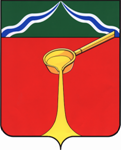 Калужская областьЛ Ю Д И Н О В С К О Е    Р А Й О Н Н О Е     С О Б Р А Н И Е муниципального района«Город Людиново и Людиновский район»Р Е Ш Е Н И Е           от  22.12.2015 г. 				                                                                  № 36                                                                                                   О передаче  муниципальному району осуществления части полномочий сельского поселения «Деревня Манино» В соответствии с Федеральным законом от 06.10.2003 №131-ФЗ «Об общих принципах организации местного самоуправления в Российской Федерации», Федеральным законом от 07.02.2011 № 6-ФЗ   «Об общих принципах организации и деятельности контрольно-счетных органов субъектов Российской Федерации и муниципальных образований»,  Уставом муниципального района «Город Людиново и Людиновский район», решением Людиновского Районного Собрания от 25.04.2012 №181 «Об утверждении Положения о контрольно-счетной палате муниципального района «Город Людиново и Людиновский район» Людиновское Районное Собрание РЕШИЛО:         1. Предложить сельскому поселению «Деревня Манино» передать муниципальному району «Город Людиново и Людиновский район»   на период с 01.01.2016 по 31.12.2016 года исполнение следующих полномочий   сельского поселения «Деревня Манино» а именно:          - создание условий для организации досуга и обеспечения жителей сельского поселения услугами организаций культуры;         - обеспечение условий для развития на территории сельского поселения физической культуры и  школьного спорта и массового спорта, организация проведения официальных физкультурно – оздоровительных  и спортивных мероприятий поселения;         - осуществление полномочий по оказанию мер социальной поддержки специалистов учреждений культуры, работающих в сельской местности, а также специалистов, вышедших на пенсию.         2. Главе администрации муниципального района «Город Людиново и  Людиновский район» заключить  с сельским поселением «Деревня Манино» соглашение об исполнении вышеуказанных полномочий.3. Контроль за исполнением настоящего решения возложить на комиссию по местному самоуправлению, соблюдению законности, контролю и депутатской этике (Лазарева В.В.).         4. Настоящее решение вступает в силу с момента принятия.Глава муниципального района«Город Людиново и Людиновский район» 			                       Л.В. Гончарова